Tervetuloa rippikouluun!		 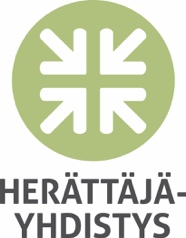 Kohti kesää 2022! Olet tulossa Aholansaaren rippikouluun kesällä 2022! Kesään on vielä pitkä matka, mutta siitä huolimatta suuntaamme kohti leirikesää! Rippikouluhan alkaa jo ennen leiriä. Aholansaaren rippikoulujen alkujakso suoritetaan kotiseurakunnassa. Sinun tulee siis osallistua kotiseurakuntasi seurakuntayhteysjaksoon, vaikka et olekaan menossa seurakunnan leirille. Vie liitteenä oleva Seurakuntayhteys-lomake seurakuntasi rippikouluista vastaavalle työntekijälle luettavaksi. Häneltä saat tarvittavat ohjeet siitä, miten järjestörippikouluun menevät osallistuvat seurakunnan järjestämään tutustumisjaksoon ennen rippileiriä. Mikäli kotiseurakuntasi ei järjestä seurakuntayhteysjakson opetusta, ota yhteyttä meihin. Myös etätilaisuuksia voidaan laskea tutustumiskäynneiksi, jos livetapaamiset peruuntuvat. Pidä lomake tallessa ja ota se mukaan rippileirille tullessasi. Kevään 2022 aikana järjestämme, mikäli mahdollista, alueelliset rippikouluinfot, johon kutsumme sinut vanhempiesi kanssa. Toukokuussa 2022 lähetämme myös tarkemman leirikirjeen. Leirin hinta on 390 €. Hinta sisältää täysihoidon Aholansaaressa omin liinavaattein. Varsinainen leirimaksulasku postitetaan Aholansaaresta alkukeväästä. Se on mahdollista maksaa joko korottomalla osamaksulla (3x13o €) tai kertasuorituksena. Maksuasioissa (kuten eräpäivän muuttaminen tai lisäerien sopiminen) pyydämme ottamaan yhteyden suoraan Aholansaareen, samoin jos haluatte varata konfirmaatiota varten majoitusta Aholansaaresta, aholansaari@aholansaari.fi Ohessa on lasku 50€:n varaus- ja materiaalimaksusta. Leiripaikan vahvistaminen tapahtuu maksamalla varaus- ja materiaalimaksu eräpäivään mennessä. Varausmaksuun sisältyy rippikoulun opetusmateriaalit, Katekismus, Siionin virsien nuottipainos, tapaturmavakuutus sekä Nuori Yty -lehti vuodeksi 2022. Varausmaksua emme mahdollisessa leirin perumistapauksessa maksa takaisin. Muista näyttää tämä kirje myös vanhemmillesi! TOIMI NÄIN: 1. Näytä kirje huoltajallesi 2. Ota yhteys kotiseurakuntasi rippikoulutyöntekijään 3. Varmista paikkasi kesän leirillä maksamalla varausmaksuSinä riität, sinä kelpaat, sinä et ole yksin. Mukavaa, että olet tulossa leirille. Siitä tulee varmasti hieno kokemus! Riparilla tutustut uusiin ihmisiin, itseesi ja siihen uskoon, johon sinut on kastettu. Lisäksi leirillä lauletaan, saunotaan, syödään, leikitään ja unelmoidaan paremmasta maailmasta. Aholansaaren olemme julistaneet kiusaamisvapaaksi vyöhykkeeksi ja turvalliseksi tilaksi. Mikäli jokin asia on sinulle epäselvä, kysy rohkeasti nuorisotoimistosta tai suoraan Tanjalta tanja.roiha@h-y.fi.
Poikkea myös Herättäjä-Yhdistyksen nuorisotyön nettisivuilla www.nuoriyty.fi, sieltä löytyy lisää asiaa rippikouluista. Leiripaikkaamme Aholansaareen voit tutustua osoitteessa www.aholansaari.fi Löydät meidät myös täältä: Facebook: Nuori Yty Instagram: nuoriyty Snapchat: nuoriyty 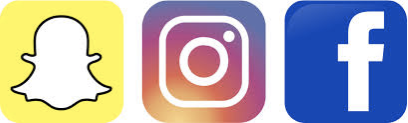 Terveisin: Tanja Roiha (rippikouluasiat) 040-1465008 tanja.roiha@h-y.fi Ps. Ohessa Nuoriytyn heijastin turvallisen syksyn varalle! Heijastimia voi tilata lisää oheisen tilauskortin kautta ilman toimituskuluja. 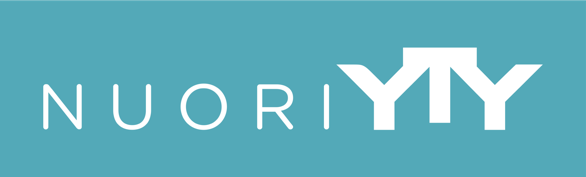 Aholansaaren rippileirit kesällä 2022 Aholansaari 1 8.-18.6 Konfirmaatio 18.6. klo 11.30 Aholansaari 2 8.-18.6. Konfirmaatio 18.6. klo 14.30Aholansaari 3 6.-16.7. Konfirmaatio 16.7. Klo 11.30 Aholansaari 4 6.-16.7. Konfirmaatio 16.7. klo 14.30 Aholansaari 5 27.7.-6.8. Konfirmaatio 6.8. klo 11.30Aholansaari 6 27.7.-6.8. Konfirmaatio 6.8. klo. 11.30